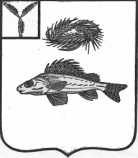    АДМИНИСТРАЦИЯЕРШОВСКОГО  МУНИЦИПАЛЬНОГО РАЙОНА САРАТОВСКОЙ ОБЛАСТИПОСТАНОВЛЕНИЕот__03.07.2014г._____   № ___862____________________г. Ершов Об утверждении положения «О порядке проведения  оценки последствий принятия решения о реконструкции модернизации, об изменении назначения или о ликвидации объекта социальной инфраструктуры для детей в сфере образования, являющихся государственной собственностью Ершовского района или муниципальной собственностью, а также о  реорганизации или ликвидации образовательной организации, находящейся в ведении Ершовского  муниципального района Саратовской области, включая критерии этой оценки (по типам данных образовательных организаций),в том числе  порядок создания комиссии и ее персональный состав по оценке последствий такого решения и подготовки ею заключений»         Руководствуясь ст.ст.57- 60 ГК РФ, статьей 22 Федерального закона от 29 декабря 2012 года № 273-ФЗ «Об образовании в Российской Федерации», статьей 13 Федерального закона от 24 июля 1998 года № 124-ФЗ «Об основных гарантиях прав ребенка в Российской Федерации», постановлением Правительства Саратовской области от 9 января 2014 г. № 2-П «Об утверждении Положения о порядке проведения оценки последствий принятия решения о реконструкции, модернизации, об изменении назначения или о ликвидации объекта социальной инфраструктуры для детей в сфере образования, являющихся государственной собственностью Саратовской области или муниципальной собственностью, а также о реорганизации или ликвидации образовательной организации, находящейся в ведении Саратовской области, муниципальной образовательной организации в Саратовской области, включая критерии этой оценки (по типам данных образовательных организаций), порядке создания комиссии по оценке последствий такого решения и подготовки ею заключений», администрация Ершовского муниципального района Саратовской области ПОСТАНОВЛЯЕТ:     1. Утвердить положение «О порядке проведения оценки последствий принятия решения о реконструкции, модернизации, об изменении назначения или о ликвидации объекта социальной инфраструктуры для детей в сфере образования, являющихся государственной собственностью Ершовского района или муниципальной собственностью, а также о  реорганизации или ликвидации образовательной организации, находящейся в ведении Ершовского  муниципального района Саратовской области, включая критерии этой оценки (по типам данных образовательных организаций),в том числе порядок создания комиссии и ее персональный состав по оценке последствий такого решения и подготовки ею заключений» согласно приложению №1.       2. Отделу делопроизводства,  кадров  и контроля администрации Ершовского муниципального района Саратовской области разместить настоящее постановление на официальном сайте администрации Ершовского муниципального района в сети Интернет.   3. Контроль за выполнением настоящего постановления возложить на председателя комитета по социальным вопросам  И.Н. Усенину.Глава администрации                                                              С. А. Зубрицкая    Положение о порядке проведения оценки последствий принятия решения о реконструкции, модернизации, об изменении назначения или о ликвидации объекта социальной инфраструктуры для детей в сфере образования, являющихся государственной собственностью Ершовского района или муниципальной собственностью, а также о  реорганизации или ликвидации образовательной организации, находящейся в ведении Ершовского  муниципального района Саратовской области, включая критерии этой оценки(по типам данных образовательных организаций),в том числе порядок создания комиссии и ее персональный состав по оценке последствий такого решения и подготовки ею заключений.     1.  Положение о порядке проведения оценки последствий принятия решения о реконструкции, модернизации, об изменении назначения или о ликвидации объекта социальной инфраструктуры для детей в сфере образования, являющихся государственной собственностью Ершовского района или муниципальной собственностью, а также о  реорганизации или ликвидации образовательной организации, находящейся в ведении Ершовского  муниципального района Саратовской области, включая критерии этой оценки(по типам данных образовательных организаций),в том числе порядок создания комиссии и ее персональный состав по оценке последствий такого решения и подготовки ею заключений (далее – Положение) разработано  в целях реализации статьи 22 Федерального закона от 29 декабря 2012 года № 273-ФЗ «Об образовании в Российской Федерации»,статьи 13 Федерального закона от 24 июля 1998 года № 124-ФЗ «Об основных гарантиях прав ребенка в Российской Федерации», постановления Правительства Саратовской области от 9 января 2014 года № 2-П «Об утверждении Положения о порядке проведения оценки последствий принятия решения о реконструкции, модернизации, об изменении назначения или о ликвидации объекта социальной инфраструктуры для детей в сфере образования, являющихся государственной собственностью Саратовской области или муниципальной собственностью, а также о реорганизации или ликвидации образовательной организации, находящейся в ведении Саратовской области, муниципальной образовательной организации в Саратовской области, включая критерии этой оценки (по типам данных образовательных организаций), порядке создания комиссии по оценке последствий такого решения и подготовки ею заключений».        2.  Проведение оценки последствий принятия решения о реконструкции, модернизации, об изменении назначении или о ликвидации объекта образования, являющегося государственной собственностью Ершовского района или муниципальной собственностью, а также о  реорганизации или ликвидации образовательной организации осуществляется в целях обеспечения государственных гарантий прав и свобод человека в сфере образования и создания условий для реализации права на образование.        3. Проведение оценки последствий принятия решения о реконструкции, модернизации, об изменении назначении или о ликвидации объекта образования, являющегося государственной собственностью Ершовского района или муниципальной собственностью, а также о  реорганизации или ликвидации образовательной организации осуществляется комиссией, создаваемой  администрацией Ершовского муниципального района Саратовской области, которая является коллегиальным совещательным органом.      4. В состав муниципальной комиссии включаются представители уполномоченного органа местного самоуправления, а также (по согласованию) иных органов местного самоуправления Саратовской области. Комиссия состоит из председателя, заместителя председателя, других членов Комиссии.    В состав Комиссии включаются представители: Администрации; министерства образования Саратовской области; управления образования; образовательной организации, в отношении которой принимается решение о реорганизации или ликвидации образовательной организации, находящейся в ведении Саратовской области.К работе Комиссии на любом этапе могут привлекаться глава поселения, на чьей территории находится образовательная организация (с правом совещательного голоса).     5. В своей деятельности комиссия руководствуется принципами законности, равноправия всех ее членов и гласности. Работа в комиссии осуществляется на безвозмездной основе.     6. Оценка последствий принятия решения о реконструкции, модернизации, об изменении назначении или о ликвидации объекта образования, являющегося государственной собственностью Ершовского района или муниципальной собственностью, а также о  реорганизации или ликвидации образовательной организации осуществляется комиссией по следующим критериям:      - оценки качества деятельности и уровня материально-технического и кадрового обеспечения образовательной организации;      - оценки соблюдения установленных действующим законодательством требований и норм, установленных в отношении образовательной организации соответствующего типа;      - оценки соблюдения установленных действующим законодательством гарантий на перевод совершеннолетних обучающихся с их согласия и несовершеннолетних обучающихся с согласия их родителей (законных представителей) в другие организации, осуществляющие образовательную деятельность по образовательным программам соответствующих уровня и направленности;      - экономической обоснованности реорганизации или ликвидации образовательной организации.    7. Организацию работы Комиссии осуществляет председатель Комиссии. Председатель и заместитель председателя имеют право решающего голоса. Председатель Комиссии (в его отсутствие – заместитель председателя Комиссии):1) доводит решение Комиссии до сведения заинтересованных лиц и контролирует исполнение решений Комиссии;2)   подписывает выписки из протоколов Комиссии.7.1. Секретарь Комиссии обеспечивает:- подготовку материалов к заседаниям Комиссии;- уведомление членов Комиссии о проведении заседания Комиссии;- ведение протоколов заседаний Комиссии;- подготовку запросов и обобщение материалов, необходимых для работы Комиссии; 7.2.  Заседания Комиссии проводит председатель Комиссии или по его поручению заместитель председателя Комиссии. 7.3. Заседание Комиссии считается правомочным, если на нем присутствуют не менее половины ее членов. 7.4. Решения Комиссии принимаются большинством голосов присутствующих на заседании членов комиссии с правом решающего голоса. При равенстве голосов решающим считается голос председательствующего на заседании.        8. Заседания комиссии проводятся по мере поступления заявления и прилагающих к нему документов:        1) проект решения о реорганизации (ликвидации) образовательной организации;        2)   пояснительная записка, в которой указывается:       - полное наименование образовательной организации, юридический и фактический адреса, предмет и основные цели деятельности;       - обоснование причин, необходимости и целесообразности принятия соответствующего решения о реорганизации или ликвидации образовательной организации;       - обоснование возможности надлежащего обеспечения деятельности в сфере образования в случае принятия решения о реорганизации или ликвидации соответствующей образовательной организации;       - предложения о мерах, которые предполагается предпринять для соблюдения установленных законодательством Российской Федерации прав несовершеннолетних на обеспечение образования в случае принятия решения о реорганизации или ликвидации соответствующей образовательной организации;     - финансово-экономическое обоснование предлагаемых изменений;     - документов, подтверждающих учет мнения жителей сельского поселения, в случае проведения реорганизации или ликвидации муниципальной общеобразовательной организации, расположенной в данном сельском поселении.      8.1.  По результатам рассмотрения представленных в комиссию документов комиссия принимает одно из следующих решений:    - о возможности проведения реорганизации или ликвидации образовательной организации;    - о невозможности проведения реорганизации или ликвидации образовательной организации.      Решение комиссии оформляется заключением, которое подписывается всеми членами комиссии.      Заключение о возможности проведения реорганизации или ликвидации образовательной организации дается при соблюдении следующих условий:   1) соблюдение критериев оценки последствий принятия решения о реорганизации или ликвидации образовательной организации в зависимости от типа образовательной организации;   2) установление возможности надлежащего обеспечения деятельности в сфере образования, соблюдения законных прав и интересов работников образовательных организаций и обучающихся в случае принятия решения о реорганизации или ликвидации соответствующей образовательной организации.      8.2.  Комиссия должна  вынести решение в течение тридцати календарных дней со дня внесения учредителем образовательной организации в комиссию предложения о реорганизации или ликвидации образовательной организации.        В случаях привлечения экспертов (специалистов) для оценки последствий принятия решения о реорганизации или ликвидации образовательной организации по критериям, председатель комиссии вправе продлить срок подготовки заключения, но не более чем на тридцать календарных дней.         9. Порядок обжалования действий (бездействия) и решений, принятых (осуществляемых) Комиссией.9.1. Работники образовательных организаций, родители (законные представители) обучающихся (воспитанников), а также учредитель образовательной организации (далее – заявители) имеют право обжаловать действия (бездействие) и решения, принятые (осуществляемые) Комиссией, как в судебном, так и внесудебном порядке.9.2. Заявители имеют право на получение информации и документов от членов Комиссии, необходимых для обоснования обращения или жалобы.9.3. В случае выявления нарушений прав и законных интересов заявителей, Комиссией принимаются меры, обеспечивающие устранение нарушений. 9.4. Предметом судебного обжалования могут быть:- не обеспечение перевода обучающихся (воспитанников) с согласия родителей (законных представителей) в другие образовательные организации соответствующего типа после прекращения деятельности организации;- реорганизация или ликвидация образовательной организации, расположенной в сельском поселении, без учёта мнения жителей сельского поселения;- нарушение прав и законных интересов работников образовательных организаций. 9.5. Заявители вправе обратиться в районный суд с заявлением в течение трёх месяцев со дня, когда им стало известно о нарушении их прав и законных интересов.Состав комиссии о порядке проведения оценки последствий принятия решения о реконструкции, модернизации, об изменении назначения или о ликвидации объекта социальной инфраструктуры для детей в сфере образования, являющихся государственной собственностью Ершовского района илимуниципальной собственностью, а также о  реорганизации или ликвидации образовательной организации, находящейся в  ведении Ершовского  муниципального района Саратовской области, включая критерии этой оценки(по типам данных образовательных организаций),в том числе порядок создания комиссии и ее персональный состав по оценке последствий такого решения и подготовки ею заключений.Приложение №1 к постановлению администрации Ершовского муниципального района Саратовской областиот  03.07.2014 г. №  862Усенина Ирина НиколаевнаПредседатель комитета по социальным вопросам администрации Ершовского муниципального района Саратовской области.Монченко Алексей МихайловичНачальник управления образования администрации Ершовского муниципального района Саратовской области.Садчикова Татьяна ВасильевнаСпециалист управления образования администрации Ершовского муниципального района Саратовской области (по школам).Долганова Оксана Николаевна Специалист управления образования администрации Ершовского муниципального района Саратовской области( по детским садам).Смышляева Ольга ВладимировнаРуководитель МУ «ЦБ ОУ» Ершовского муниципального района Саратовской области. Семенова Татьяна ВладимировнаЧешуев Антон ВладимировичНачальник отдела общего и дополнительного образования комитета по государственному надзору и контролю в сфере образования (по согласованию).Консультант отдела государственного надзора и контроля качества в сфере образования комитета по государственному надзору и контролю в сфере образования.( по согласованию).Плеханова Александра ИвановнаПредседатель районного комитета профсоюзов работников народного образования (по согласованию)Морозова Ольга АверьевнаЮрист управления образования администрации Ершовского муниципального района Саратовской области.Руководители  образовательных организаций, в отношении которых принимается решение о реорганизации или ликвидации образовательной организации.( по согласованию).Глава поселения муниципальной образовательной организации, в отношении которой принимается решение о реорганизации или ликвидации (по согласованию).